NOTICE OF REGULAR MEETING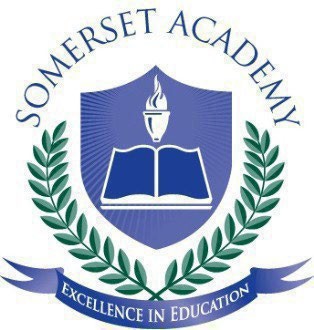 VisionEmpowering students to explore global learning opportunities to promote andenrich theircommunities and the communities we serve.PurposeSomerset Academy, Inc. promotes a transformational culture that maximizes student achievement and the development of accountable, global learners in a safe and enriching environment that fosters high-quality education.Corporate/Local Board Meeting Somerset Academy of TexasApril 22, 2024   5:00PMBoard of Directors Todd German Ana MendezDavid Concepcion Matthew Cox Jacqueline Hernandez  Michael FogertyBoard CounselJoe HofferNotice is hereby given that on Monday, April 22, 2024 the Corporate School Board of Directors of Somerset Academy of Texas will hold a meeting Somerset Collegiate Academy. The meeting will be open to remote participation by some members of the Corporate School Board by video- conference call, in compliance with the provisions of the Texas Open Meetings Act.The intent is for a quorum of the Corporate School Board to be physically present at the meeting at Somerset Collegiate Academy. Any board member who participates by video- conference call must be considered absent from any portion of the meeting during which audio or video communication with the member is lost or disconnected.The subjects to be discussed are listed on the agenda which is attached to and made a part of this Notice. If during the course of the meeting covered by this Notice, the Board of Directors should determine that a closed or executive meeting or session of the Board of Directors is required, then such closed or executive meeting or session as authorized by the Texas Open Meetings Act, Texas Government Code Section 551.001 et seq., will be held by the School Board concerning any and all purposes permitted by the Act.Before any closed meeting is convened, the presiding officer will publicly identify the section or sections of the Act authorizing the closed meeting. Such purposes permitted to be discussed in closed session include the following provisions of the Texas Government Code:§ 418.183(f)	Disclosure of certain confidential information§ 551.071	Private consultation with the Board’s attorney§ 551.072	Discussing or deliberating purchase, exchange, lease or value of real property§ 551.073 Discussing or deliberating negotiated contract for prospective gift or donation to the school district§ 551.074 Discussing or deliberating appointment, employment, evaluation, reassignment, duties, discipline, or dismissal of a public officer or employee or to hear a complaint or charge against an officer or employee§ 551.076 Discussing or deliberating the deployment or specific occasions for implementation of security personnel or devices or security audit§ 551.082	Discussing or deliberating discipline of a public-school child or employee complaint against another employee§ 551.0821	Discussing or deliberating a public-school child which reveals personally identifiable information§ 551.084	Investigation; exclusion of witness from a hearing during examination of another witness§ 551.086	Discussing economic development negotiations or offer of financial or other incentive to business prospectsShould any final action, final decision, or final vote be required in the opinion of the School Board with regard to any matter considered in such closed or executive meeting, then the final action, final decision, or final vote shall be either:in the open meeting covered by the Notice upon the reconvening of the public meeting; orat a subsequent publicmeetingof the School Board upon noticethereof; as the School Board shall determine.The subjects to be discussed or considered or upon which any formal action may be taken are listed below. Items do not have to be taken in the same order as shown on this meeting notice.Notice of Meeting: This meeting has been posted in accordance with Government Code Section 551.001, State of Texas Open Meetings Act.Meeting called to order and quorum establishedPublic CommentPresentations, Discussion and Possible ActionOpening ExercisesCall to OrderEstablish QuorumAcknowledgementsPublic CommentConsent Agenda ItemsApproval of FSMC Contract renewal for the 24-25 SYApproval of Food Service Counters job order contract Approval of the Security Service RFPAction Agenda ItemsPresentation, discussion, and possible action regarding job order contract for the Brooks gym floor replacement.Presented by Guadalupe Zapata, Academica SouthwestPresentation Agenda ItemsPresentation and discussion regarding Superintendent updatePresented by Cory Oliver, Deputy SuperintendentCERTIFICATE AS TO POSTING OR GIVING OF NOTICEThis notice was posted in compliance with the Texas Open Meetings Act on Friday, April 20, 2024 at 12:00 PM on the entry doors of all Somerset Academy Schools in San Antonio and on the District Website.This meeting is accessible to individuals with disabilities and the general public. If you have a disability and require special accommodations, please contact Lisa Smith 210-388-0288 at least one (1) business day before the meeting, for assistance.